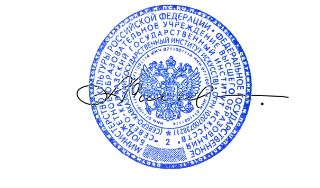 Утверждаю»			Ректор СКГИИ		А.И. Рахаев27 июля 2022г.СПИСОКлиц, которые могут рассматриваться приёмной комиссией к зачислению по каждому направлению подготовки (специальности) по различным уровням образования, формам обучения и условиям приема по программам высшего образования:53.04.06 - Музыкознание и музыкально-прикладное искусствоФорма обучения: Заочная
Источник финансирования: С оплатой обучения53.04.01 - Музыкально-инструментальное искусствоФорма обучения: Очная
Источник финансирования: Основные места
Уровень бюджета: Бюджетные ассигнования федерального бюджета
﻿ Форма обучения: Заочная
Источник финансирования: С оплатой обучения
﻿ №Номер страхового свидетельства обязательного пенсионного страхования/уникальный код, присвоенный абитуриентуКонкурсные баллыКонкурсные баллыКонкурсные баллыБаллы ВИБаллы ВИКопия/оригинал документовСогласие на зачислениеСведения о приёме документов (или о причинах выбывания из конкурса)№Номер страхового свидетельства обязательного пенсионного страхования/уникальный код, присвоенный абитуриентуВсегоСумма баллов за ВИСумма баллов за ИДПрофессиональное испытаниеКоллоквиум (МиМПИ)Копия/оригинал документовСогласие на зачислениеСведения о приёме документов (или о причинах выбывания из конкурса)1135-300-876 29175175090 (внутр. исп.)85 (внутр. исп.)Копияда2143-192-477 53165165085 (внутр. исп.)80 (внутр. исп.)Оригиналда№Номер страхового свидетельства обязательного пенсионного страхования/уникальный код, присвоенный абитуриентуКонкурсные баллыКонкурсные баллыКонкурсные баллыБаллы ВИБаллы ВИКопия/оригинал документовСогласие на зачислениеСведения о приёме документов (или о причинах выбывания из конкурса)№Номер страхового свидетельства обязательного пенсионного страхования/уникальный код, присвоенный абитуриентуВсегоСумма баллов за ВИСумма баллов за ИДСпециальность (МИИ)Коллоквиум (МИИ)Копия/оригинал документовСогласие на зачислениеСведения о приёме документов (или о причинах выбывания из конкурса)1129-181-596 762002000100 (внутр. исп.)100 (внутр. исп.)Копияда2172-687-101 86190190095 (внутр. исп.)95 (внутр. исп.)Оригиналда№Номер страхового свидетельства обязательного пенсионного страхования/уникальный код, присвоенный абитуриентуКонкурсные баллыКонкурсные баллыКонкурсные баллыБаллы ВИБаллы ВИКопия/оригинал документовСогласие на зачислениеСведения о приёме документов (или о причинах выбывания из конкурса)№Номер страхового свидетельства обязательного пенсионного страхования/уникальный код, присвоенный абитуриентуВсегоСумма баллов за ВИСумма баллов за ИДСпециальность (МИИ)Коллоквиум (МИИ)Копия/оригинал документовСогласие на зачислениеСведения о приёме документов (или о причинах выбывания из конкурса)1137-977-015 04190190095 (внутр. исп.)95 (внутр. исп.)Копияда2160-505-859 49150150070 (внутр. исп.)80 (внутр. исп.)Обяз-во пред-ия оригиналовда